Part III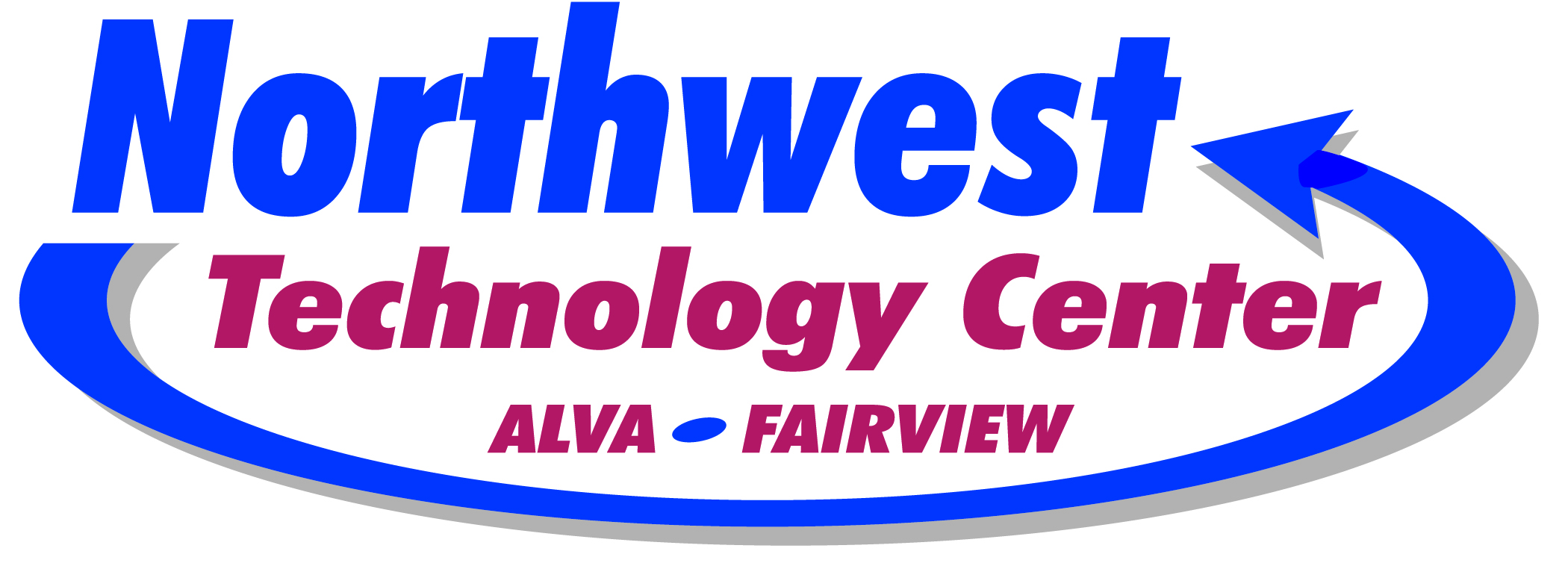 Individual Career Academic Planning Document - 2019Alva Career CenterPreparation and Action:You will either be editing an existing resume or creating a resume from scratch in order to complete the following activities.  Be sure to visit https://okcareerguide.kuder.com/my-job-search-tools/resume-help for more information about creating resumes.Result(s) of ActivityYou will be answering the questions to the left in the areas below.Date completed1) Do you have a Heading section on your resume which includes your contact information?2) Do you have a Summary section on your resume?3) Do you have an Education section on your resume? Are the most recent educational opportunities listed first?4) Do you have a Work Experience section on your resume? Did you include a description of your job duties and tasks?  For example, if you have worked in a position as a Fast Food Cook check out https://job-descriptions.careerplanner.com/Cooks-Fast-Food.cfm  and https://www.pongoresume.com/blogPosts/523/10-ways-to-describe-fast-food-experience-on-a-resume.cfm for examples of job duties.  Were you a Fast Food Crew Member? Check out https://www.indeed.com/hire/job-description/crew-member for examples. If you have farm experience check out https://www.livecareer.com/resumes/samples/misc/farm-manager  and https://www.livecareer.com/resume-search/r/born-raised-on-a-family-farm-b145c0b3cd4a42b1865f385885db40c4 for sample skills and work experience ideas. Did you include the most recent jobs first?5) Do you have a Skills section on your resume? Did you include any skills related to the occupation of interest?6) Do you have a Certifications section on your resume?  Did you include your WorkKeys certification as well as any CPR, Fire Safety, etc?7) Do you have a Honors and Awards section on your resume?  Did you list most recent first?8) Do you have an Organizations or Activities section on your resume? Did you include HOSA (Health Occupations of America) as well as possibly Superintendent’s Leadership Class or National Technical Honor Society?9) Did you include at least three references? Do you have job titles, companies, mailing address, phone numbers and email addresses for each reference?10) Print one copy of your resume and give to Mrs. Frascht. Also be sure a digital copy of added to the Shared Folder (with your first and last name). And.. upload the updated resume to the OkCareerGuide My Documents section.